1.	To confirm election of the Chair2.	To receive apologies3.	To receive declarations of interest4.	To consider requests for dispensation5.	Standing items for discussion	5.1	Neighbourhood Plan	5.2	Health & Safety	5.3	Town Centre	5.4	Kington in Bloom	5.5	Allotments	5.6	Recycling	5.7	Churchyard	5.8	Community Energy	5.9	Economic Development	5.10	Lengthsman	5.11	War Memorial	5.12	Quarry Liaison	5.13	Tree Warden	5.14	KLEEN6.	Items for the next agendaIssued on 10.7.2017 by:Liz KelsoClerk, Kington Town CouncilThe Old Police Station, Market Hall Street, Kington HR5 3DPTel:  01544 239 098Email:  clerk@kingtontowncouncil.gov.uk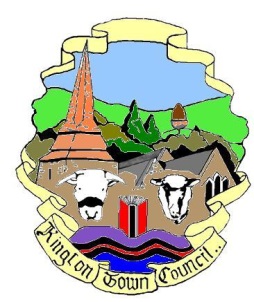 Kington Town CouncilMembers of the Environment Committee of Kington Town Councilyou are hereby summoned to attend a meeting of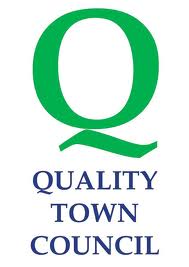 The Environment CommitteeOn Monday 17th July 2017 at 6.30 pm In The Old Police Station, Market Hall Street, Kington, HR5 3DP  for the purpose of transacting the following business.The Environment CommitteeOn Monday 17th July 2017 at 6.30 pm In The Old Police Station, Market Hall Street, Kington, HR5 3DP  for the purpose of transacting the following business.The Environment CommitteeOn Monday 17th July 2017 at 6.30 pm In The Old Police Station, Market Hall Street, Kington, HR5 3DP  for the purpose of transacting the following business.Agenda